                                                                                                                                        ПРОЕКТ РЕШЕНИЯ 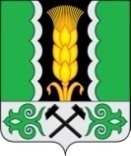 Российская ФедерацияРеспублика ХакасияСовет депутатовАршановского сельсоветаАлтайского района Республики Хакасия                                                                   РЕШЕНИЕ________2021г.          		            с. Аршаново	                                    № ___Об утверждении Положения о порядке предоставления материальной помощи гражданам Аршановского сельсовета, находящимся в трудной жизненной ситуации                  Руководствуясь Уставом муниципального образования Аршановский сельсовет, в целях оперативного решения вопросов по оказанию адресной материальной помощи гражданам (далее - материальная помощь), оказавшимся в трудной жизненной ситуации, Совет депутатов Аршановского сельсовета Алтайского района Республики ХакасияРЕШИЛ:                 1.Утвердить Положение о порядке предоставления материальной помощи гражданам Аршановского сельсовета, находящимся в трудной жизненной ситуации.                 2.Утвердить состав комиссии по оказанию материальной помощи гражданам Аршановского сельсовета, находящимся в трудной жизненной ситуации.                 3. Обнародовать настоящее решение на официальном сайте администрации Аршановского сельсовета в информационно-телекоммуникационной сети «Интернет».Глава Аршановского сельсовета	                                       Л.Н.СыргашевАлтайского района Республики ХакасияПриложение к решению Совета депутатов Аршановского сельсоветаПОЛОЖЕНИЕО порядке предоставления материальной помощи гражданам Аршановского сельсовета, находящимся в трудной жизненной ситуации Настоящее Положение регулирует вопросы оказания материальной помощи гражданам, проживающим на территории Аршановского сельсовета, оказавшимся в трудной жизненной ситуации (далее – Положение), за счет средств местного бюджета муниципального образования Аршановского сельсовета, предусмотренных на мероприятия по социальной поддержке отдельных категорий населения Аршановского сельсовета на очередной год. Право на получение материальной помощи в виде денежных выплат предоставляется малоимущим семьям, а также малоимущим одиноко проживающим гражданам, которые по не зависящим от них причинам имеют среднедушевой доход ниже величины прожиточного минимума, установленной в Республике Хакасия, подпадающие под перечень трудных жизненных ситуаций: Отсутствие средств на улучшение жилищных условий; Стихийные бедствия (пожар, наводнение, землетрясение, и т.д.) Отсутствие средств на лечение; В иной трудной жизненной ситуации. Социальная помощь назначается на основании заявления гражданина в письменной форме (приложение №1 к настоящему Положению)  от себя лично или от имени своей семьи, заявления в письменной форме опекуна, попечителя, другого законного представителя гражданина, а также следующих документов, указанных в п. 3.1, 3.2,3.3.При получении социальной помощи гражданам, находящимся в трудной жизненной ситуации на топливо, мелкий, текущий ремонт жилого помещения, предоставляются следующие документы:1.Заявление; Копия паспортаСправ ка о составе семьиАкт обследования материально - бытовых условий с заключением комиссии о необходимости проведения работ, приобретения материальных запасов, топлива.Документы о доходах всех членов семьи за последние три месяца, предшествующие месяцу обращения за назначением социальной помощи:5.1.Справка на каждого члена семьи с места работы о размере заработной платы и других доходов (за три последних месяца);	от _________ №Справка о размере пенсии и других выплатах.Справка о размере алиментов, получаемых на несовершеннолетних детей за последние три месяца, предшествующие месяцу обращения.Справка «Зарегистрирован (не зарегистрирован)» в качестве безработного, получает (не получает) пособие по безработице.Справка о размере алиментов, получаемых на несовершеннолетних детей, удерживаемых ПФР.Справка о получении стипендии. Акт выполненных работ. Документы, подтверждающие оплату приобретенных материалов, топлива ит.п. Иные документы запрашиваемые администрацией. При получении социальной помощи гражданам, находящимся в трудной жизненной ситуации пострадавшим от пожара и чрезвычайных ситуаций, предоставляются следующие документы: Заявление; Копия паспорта; Справка о составе семьи Справка отдела Государственного пожарного надзора ГУ МЧС России по Республике Хакасия Документы о доходах всех членов семьи за последние три месяца, предшествующие месяцу обращения за назначением социальной помощи:Справка на каждого члена семьи с места работы о размере заработной платы и других доходов (за три последних месяца);Справ ка о размере пенсии и других выплатахСправка о размере алиментов, получаемых на несовершеннолетних детей за последние три месяца, предшествующие месяцу обращенияСправка «Зарегистрирован (не зарегистрирован)» в качестве безработного, получает (не получает) пособие по безработице.Справка о размере алиментов, получаемых на несовершеннолетних детей удерживаемых ПФРсправка о получении стипендии Смета на ремонт, справка о стоимости материалов. Иные документы запрашиваемые администрацией. При получении социальной помощи гражданам, находящимся в трудной жизненной ситуации на лечение (обследование), приобретение лекарственных средств, предоставляются следующие документы:1. Заявление;2. Копия паспорта;3.Справка о составе семьи;   4. Направление на консультацию или лечение в федеральные научные центры и лечебно-профилактические учреждения за пределы Республики ХакасияДокументы о доходах всех членов семьи за последние три месяца, предшествующие месяцу обращения за назначением социальной помощи:5.1.Справка на каждого члена семьи с места работы о размере заработнойплаты и других доходов (за три последних месяца);Справка о размере пенсии и других выплатах Справ ка о размере алиментов, получаемых на несовершеннолетних детей за последние три месяца, предшествующие месяцу обращенияСправка «Зарегистрирован (не зарегистрирован)» в качестве безработного, получает (не получает) пособие по безработице.5.5.Справка о размере алиментов, получаемых на несовершеннолетних детей удерживаемых ПФРсправка о получении стипендии Копию рецепта из учреждения здравоохранения; документы, подтверждающие оплату произведенного лечения, приобретение лекарственных средств, средств реабилитации; проездные билеты к месту лечения и обратно Иные документы запрашиваемые администрацией Документы, необходимые для назначения материальной помощи, представляются в администрацию Аршановского сельсовета по месту регистрации и проживания малоимущей семьи или малоимущего одиноко проживающего гражданина, или граждан, находящихся в иной трудной жизненной ситуации, как в подлинниках, так и в копиях, заверенных в установленном порядке. Материальная помощь малоимущим семьям, а также малоимущим одиноко проживающим гражданам и гражданам, находящимся в иной трудной жизненной ситуации, оказывается не чаще одного раза в год. При поступлении заявления с необходимым перечнем документов указанных в п.3.1, 3.2, 3.3 Глава Аршановского сельсовета рассматривает и принимает решение об оказании социальной помощи, либо направляет на комиссию по социальной поддержке населения при администрации - при оказании социальной помощи до 5,0 тысяч рублей, свыше 5,0 тысяч рублей направляет для рассмотрения на комиссию по бюджету, налогово-экономической и социальной политике, по состоянию здравоохранения, культуры, образования, торговли, связи Совета депутатов Аршановского сельсовета для принятия решения. При рассмотрении документов по оплате за проезд, учитывается стоимость проезда на автомобильном и железнодорожном транспорте, либо расчет ГСМ до места лечения. Уведомление о назначении материальной помощи или об отказе в ее назначении должно быть направлено заявителю в письменной форме. При необходимости проведения дополнительной проверки (комиссионного обследования) представленных заявителем сведений о доходах семьи (одиноко проживающего гражданина) в указанный срок дается предварительный ответ с уведомлением о проведении такой проверки. Окончательный ответ должен быть дан заявителю не позднее чем через 30 дней после подачи заявления. В случае представления заявителем неполных и (или) недостоверных сведений о составе семьи, доходах, а также не исполняющих и игнорирующих нормативно-правовые акты, утвержденные главой Аршановского сельсовета и решения Совета депутатов Аршановского сельсовета, Глава Аршановского сельсовета и (или) комиссия по бюджету, налогово-экономической и социальной политике, по состоянию здравоохранения, культуры, образования, торговли, связи вправе отказать заявителю в назначении материальной помощи.9. Материальная помощь свыше 5,0 тысяч рублей назначается решением Совета депутатов Аршановского сельсовета, издаваемым на основании протокола заседания Комиссии (приложение № 2 к настоящему Положению). Необходимые документы об оказании материальной помощи направляются главному бухгалтеру администрации Аршановского сельсовета для выделения денежных средств.     Финансирование расходов на оказание материальной помощи осуществляется в пределах средств, предусмотренных на указанные цели в местном бюджете муниципального образования Аршановского сельсовета на соответствующий финансовый год, и утвержденных лимитов бюджетных обязательств в соответствии со сводной бюджетной росписью местного бюджета муниципального образования Аршановского сельсовета, утвержденной в установленном законом порядке.Приложение № 1к  Положению о порядке оказанияматериальной помощи гражданам, находящимся в трудной жизненной ситуацииГлаве Аршановского сельсоветаот _____________________________  ______________________________ дата рождения__________________проживающего по адресу:______________________________________________________________паспорт________________________выдан (кем и когда)_____________________________________________код подразделения ______________ИНН___________________________контактный телефон (моб./дом.)_____________________________Заявление              Прошу Вас  оказать мне материальную помощь в связи с трудной жизненной ситуацией, а именно:_____________________________________________________________________________________________________________________________________________________________________________________________________________________ (указывается причина обращения)        Сообщаю, что я являюсь пенсионером/ инвалидом _______________________________(указать вид пенсии)              В настоящее время (работаю, не работаю) _____________________________________              Состав  семьи:  справка прилагается.              Денежные средства прошу перечислить на мой счет в кредитной организации (указывается № p/счета и полные банковские реквизиты) необходимо приложить справку о наличии счета в банке.« ___ » ___________20___ г.             __________/ ______________/          (подпись заявителя)Я,  ___________________________________________________________,  в  соответствии  с Федеральным законом от 27 июля 2006 г. № 152-ФЗ «О персональных данных» даю согласие на обработку  (получение)  персональных  данных,  в  том  числе  персональных  данных  единого жилищного документа.Я  подтверждаю,  что  ознакомлен(а)  с  документами,  устанавливающими  порядок  обработки персональных данных, с моими правами и обязанностями в этой области, а также с возможными последствиями моего отказа дать письменное согласие на их получение.Документы  и  (или)  (информация),  необходимые  для  получения  материальной  помощи, прилагаются.Предупрежден (а) об ответственности за представление ложной информации и недостоверных (поддельных) документов.Против проверки представленных мной сведений не возражаю.Мне  разъяснено,  что  в  случае  принятия  положительного  решения  материальная  помощь  будет оказана по мере поступления средств.« ____» _______________20 ____ г.       __________________________(подпись заявителя) Документы приняты   «______» _____________20___г.Документы принял     ______________________________________                                                    подпись и расшифровка подписи Приложение № 2к  Положению о порядке оказанияматериальной помощи гражданам, находящимся в трудной жизненной      ситуации ПРОТОКОЛ №___заседания комиссии по оказанию   материальнойпомощи гражданамот «   »__________      20__ г.Комиссия в составе: _________________________________рассмотрела заявление_______________________________                                                             (Ф.И.О.)проживающего(ей) по адресу           __________________________________________________об оказании материальной помощи в связи ___________________________________________и рассмотрев представленный материал, пришла к выводу о необходимости оказать материальную помощь (отказать в выделении материальной помощи).Согласно Положению о порядке оказания  материальной помощи гражданам оказать материальную помощь в сумме_______________ рублей.Подписи членов комиссии:Приложение № 2 к решению Совета депутатов Аршановского сельсоветаСостав комиссии по оказанию  материальной помощи гражданам